Вільна конференція "Міжнародне співробітництво університетів у навчанні протягом життя"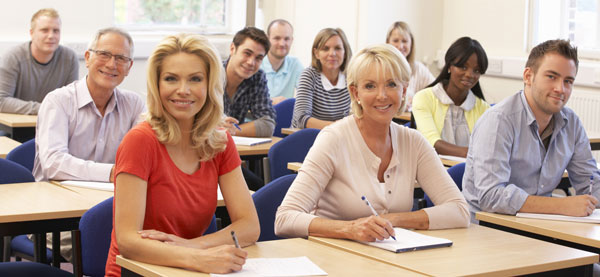 Ректор Університету WSB в Познані із задоволенням запрошує вас взяти участь у міжнародній конференції з міжнародного співробітництва університетів у сфері навчання протягом життя.Участь у конференції, включаючи проживання, - безкоштовна. Крім того, приймаюча організація відшкодує витрати на проїзд до 100 євро та витрати на розміщення до 60 євро.Дата:12 квітня 2018 рокуМісце проведення:Університет WSB в Познані (WSB) Wyższa Szkoła Bankowa w Poznaniuвул. Powstancow Wielkopolskich 2a61-895 Познань, ПольщаКонтакт:wsb.ic@wsb.poznan.plІнформація:1. Про конференціюКонференція спрямована на:Створення можливостей для учасників щодо встановлювати контактів та партнерських зв'язків з університетами Європи та АзіїБути платформою для учасників, щоб вони представляли свої університети та свій досвід у сфері навчання протягом усього життяСтворити можливість для учасників знаходження партнерів для міжнародних проектів, особливо проектів, що фінансуються ЄСОзнайомлення учасників з результатами проекту KIPAMКонференція буде організована також з метою поширення результатів міжнародного проекту KIPAM (Knowledge Is Power, Age Ain’t Matter), проведеного Університетом WSB в Познані в рамках програми Erasmus +.Конференція не має наукового характеру. Тому ми не плануємо жодних наукових виступів, а навпаки, учасники будуть презентувати інформацію про свої університети та їх діяльність та досвід у сфері навчання протягом усього життя. Учасникам також буде запропоновано підготувати письмову інформацію або короткі статті про ці теми. Вони будуть опубліковані в матеріалах конференції. Ми не плануємо публікувати наукові статті з інших предметів.На прохання учасника, WSB видає сертифікат про участь у конференції.Конференція буде проведена англійською мовою. Ми не плануємо переклади на інші мови.2. Дата та програма:Конференція відбудеться 12 квітня 2018 року9:00 - 16:00 / 17:00 - конференція19:00 ранку - вітальний обідДля тих, хто зацікавлений побачити Познань - екскурсія буде організована в п'ятницю, 13 квітня, з 10:00 до 14:00.Програма:Детальний план конференції буде відправлений на початку березня, оскільки це залежить від остаточної кількості університетів та учасників, які підписалися на конференцію.Описання програми конференції:1. Реєстрація учасників2. Вітальне слово ректора3. Презентація результатів проекту KIPAM партнерами проекту4. Навчання протягом усього життя в Університеті WSB в Познані5. Майстерні (з тематики, пов'язаної з останніми тенденціями: у навчанні студентів та в міжнародному маркетингу університетів, 1- 1,5 години)6. Короткі презентації учасників щодо їх університетів та можливості міжнародного співробітництва *7. Нетворкінг - промо-стенди учасників вузів у лобі *** Доповнення 6. Оскільки однією з цілей конференції є ознайомлення один з одним та встановлення контактів між університетами, представникам пропонується підготувати 5-хвилинну презентацію.Метою кожної презентації є не надання широкої інформації про університет та його пропозиції; слід зосередити увагу на тому, що відрізняє університет від інших університетів, досвід у сфері навчання протягом життя та можливості міжнародного співробітництва. Це має сприяти співпраці університетів.Вся детальна інформація про кожен університет буде опублікована в матеріалах конференції (брошура). Пізніше ми надішлемо Вам форму для заповнення інформації про Ваші університети - запропоновані курси, заходи та досвід у сфері навчання протягом життя (дітей, молоді, студентів, дорослих та зрілих учнів), сферах міжнародного співробітництва.** Доповнення 7. Під час конференції близько 1 години буде присвячено Нетворкінгу. Учасники можуть приносити з собою матеріали з своїх університетів (плакати, листівки, папки). У лобі будуть стенди для пропозицій кожного університету.3. ФінансуванняКонференція фінансується за рахунок коштів ЄС за програмою Erasmus + від проекту KIPAM. WSB надає безкоштовну участь у конференції, матеріали, харчування та вітальну вечерю.Крім того, WSB відшкодовує витрати на розміщення до 60 євро на особу та витрати на подорожі до 100 євро на особу.Умови отримання відшкодування: - участь у конференції (підтверджено підписом у списку учасників); - відправлення ксерокопії: проживання, квитки на проїзд: авіа, залізничний або автобусний (WSB не відшкодовує витрати на проїзд громадським транспортом або таксі).Відшкодування буде здійснено на банківський рахунок, зазначений учасником у валюті: євро або польський злотий (як зазначено).ВАЖЛИВО: Забезпечення фінансування вашої участі в конференціїОскільки кошти конференції надходять із коштів проекту, ми повинні заздалегідь договорити витрати на вашу участь. Тому дуже важливо, щоб ви надіслали нам по електронній пошті, до 12 березня, копію (сканування) своїх квитків або підтвердження оплати подорожі та копію вашого бронювання проживання. (у разі виникнення проблем із відправленням зазначеного вище протягом встановленого періоду, будь ласка, зв'яжіться з нами)4. РозміщенняWSB співпрацює з наступними готелями, які пропонують особливу ціну для учасників конференції: будь ласка, використовуйте пароль: WSB KIPAM. Ці готелі розташовані в центрі Познані, за 5-20 хвилин ходьби від університету.Готель Leche-mail: rezerwacja@hotel-lech.poznan.plвартість розміщення на одну ніч:- в одномісному номері з сніданком - 110 злотих - приблизно 26 євро на особу- у двомісному номері зі сніданком - 185 злотих - приблизно 46 євро (23 євро на особу)Готель IkarЕлектронна пошта: ikar@hotelewam.plвартість розміщення на одну ніч:- в одномісному номері з сніданком - 160 злотих - приблизно 38 євро на особу- у двомісному номері зі сніданком - 220 злотих - приблизно 52 євро (26 євро на особу)Готель IBISЕлектронна пошта: H3110@accor.comвартість розміщення на одну ніч:- в одномісному номері з сніданком - 199 злотих - приблизно 48 євро на особу- в двомісному номері зі сніданком - 235 злотих - приблизно 56 євро (27 євро на особу)Готель ROYALroyal@hotel-royal.com.plвартість розміщення однієї ночі:- в одномісному номері з сніданком - 225 злотих - приблизно 54 євро на особу- в двомісному номері зі сніданком - 280 злотих - приблизно 66 євро (34 євро на особу)Учасники можуть забронювати проживання і в інших готелях Познані, для цього ми рекомендуємо www.booking.comЩоб отримати відшкодування на розміщення до суми 60 євро (близько 260 злотих), учасник повинен надати WSB копію рахунку з готелю та показати оригінальний рахунок.Учасник може скористатися житлом, вартість якого перевищує 60 євро. Потім він подає рахунок та WSB відшкодує 60 євро. Якщо учасник заплатив за розміщення менше, ніж 60 євро, йому буде повернено суму, вказану в готельному рахунку.Будь ласка, забронюйте номер у найкоротший терміни, оскільки кількість кімнат в окремих готелях обмежена.5. ПодорожУ Познані є аеропорт (аеропорт Poznan-Lawica), який обслуговує вітчизняні та міжнародні рейси. Прямі рейси в Познань можуть бути досить дорогими. Повітряні послуги до Варшави або Берліна (Німеччина) можуть бути набагато частішими і дешевшими. Познань знаходиться в приблизно 300 км від цих міст. Між Берліном - Познанню і Варшавою - Познанню – ходять швидкі автобуси (приблизно 3 години).Посилання:https://www.intercity.pl/en/https://www.bahn.com/en/view/index.shtmlhttp://www.polskibus.com/en/index.htmГоловний вокзал та автобусна станція розташовані у центрі міста, неподалік від Університету WSB в Познані.6. Підтвердження участі та необхідні документиБудь ласка, заповніть форму "Підтвердження участі в конференції" (нижче) та відправте сканування на адресу: wsb.ic@wsb.poznan.pl Будь ласка, вкажіть, чи вам потрібне особисте запрошення чи інформація про конференцію для отримання візи чи дозволу на прибуття. (Нижче наведено шаблон запрошення, якщо вам потрібна додаткова інформація на запрошення, зв'яжіться з нами.)датауніверситет / організаціяадресаПідтвердження участі в конференціїЯ підтверджую участь пана / пані (назва, прізвище, ім'я, по батькові) ... ..функція / посада ...... (назва організації або університету) .........у Вільній конференції "Міжнародне співробітництво університетів у навчанні протягом життя" організованій Університетом WSB в Познані, 12 квітня 2018 року, як частина проекту KIPAM "Knowledge is Power, Age Ain’t Matter ", який співфінансується ЄС за програмою Erasmus +.(штамп та підпис уповноваженої особи, штамп університету)Я заявляю, що розумію та приймаю умови фінансування моєї участі в конференції.Я заявляю, що згідно з принципами програми Erasmus + я погоджуюсь на обробку моїх особистих даних та обмін моїм зображенням для цілей конференції та проекту KIPAM в Університеті WSB в Познані.(Ім'я та прізвище учасникаПідпис учасника)Будь ласка, надішліть мені особисте запрошення на конференцію: * ТАК / НІ* видаліть, якщо доречноPoznan, …………..WSB University in Poznan (WSB) Wyższa Szkoła Bankowa w Poznaniu
ul. Powstancow Wielkopolskich 2a
61-895 Poznan, PolandЗапрошенняРектор Університету WSB в Познані хотів би запроситиПана / Паніз кафедри ......університету / організації (назва) ....на конференцію "Міжнародне співробітництво університетів у сфері навчання протягом життя", організовану Університетом WSB в Познані, 12 квітня 2018 року в Познані, Польща.Метою конференції є встановлення контактів між університетами, створення можливостей для майбутньої співпраці та поширення результатів проекту KIPAM.Участь у конференції фінансується спільно з міжнародним проектом KIPAM “Knowledge Is Power, Age Ain’t Matter", що проводиться Університетом WSB в Познані в рамках програми Erasmus+.Ректор Університету WSB в ПознаніЙозеф Орчик(штамп та підпис ректора та університету WSB в Познані)